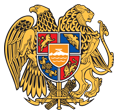 ՀԱՅԱՍՏԱՆԻ ՀԱՆՐԱՊԵՏՈՒԹՅՈՒՆ
ՍՅՈՒՆԻՔԻ ՄԱՐԶ
ԿԱՊԱՆԻ ՀԱՄԱՅՆՔԱՊԵՏԱՐԱՆ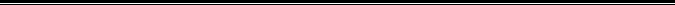 ԹՈՒՅԼՏՎՈՒԹՅՈՒՆ ԹԻՎ ՀՎԳ - 03ՀԱՄԱՅՆՔԻ ՎԱՐՉԱԿԱՆ ՏԱՐԱԾՔՈՒՄ ՏԵԽՆԻԿԱԿԱՆ ՀԵՂՈՒԿՆԵՐԻ ՎԱՃԱՌՔԻ
Տրված`14 հունվար 2022թ.
Վաճառքի թույլատրված ապրանքի անվանումը` 
Տեխնիկական հեղուկների վաճառք:Հայտատու իրավաբանական անձի լրիվ անվանումը, կազմակերպաիրավական ձևը և գտնվելու վայրը կամ անհատ ձեռնարկատիրոջ անունը, ազգանունը և գտնվելու վայրը, հարկ վճարողի հաշվառման համարը` 
«ՔԱՐՖԻՔՍ» ՍՊԸ,  Ք․ Երեվան, Դավթաշեն 1 թղմ․ շ․ 24 /5, ՀՎՀՀ` 00226851:Գործունեության տեսակի իրականացման վայրը՝
Հունան Ավետիսյան փողոց թիվ 30/16:Շինության տեսակը` 
Հիմնական շինություն:Թույլտվության գործողության ժամկետը` 
2022 թվականի համար:ՀԱՄԱՅՆՔԻ ՂԵԿԱՎԱՐ                                   ԳԵՎՈՐԳ ՓԱՐՍՅԱՆ  